11Glasswasher Ecomax plus  G403-11BTotal (Net) €Wash wareAccording to DIN10512 section 7According to DIN10512 section 7Rinse TypeOne Tank DishwasherOne Tank DishwasherDesignFront door machine, adjustable as undercounter modelFront door machine, adjustable as undercounter modelHeatingElectrical, 230 V/400 V-ConnectionElectrical, 230 V/400 V-ConnectionCapacityUp to 40 Racks/hUp to 40 Racks/hLoading height315 mm315 mmMachine features- Electronic control with temperature indication- Rotating top and bottom wash system to distribute the wash water evenly over the dishes- Negative stamped nozzles- Electric cable, flexible water supply hose and drain hose- Thermostop-function for guaranteed rinse temperatures- Integrated self-cleaning cycleMachine features- Electronic control with temperature indication- Rotating top and bottom wash system to distribute the wash water evenly over the dishes- Negative stamped nozzles- Electric cable, flexible water supply hose and drain hose- Thermostop-function for guaranteed rinse temperatures- Integrated self-cleaning cyclePlusFeatures- Deep-drawn wash tank- Improved energy efficiency- Double-walled housing and heat insulated front door- Tank strainer, coarse filter and pump suction casing- Door damping control- Fully equipped with detergent and rinse aid dispenser, rinse pressure pump and drain pumpPlusFeatures- Deep-drawn wash tank- Improved energy efficiency- Double-walled housing and heat insulated front door- Tank strainer, coarse filter and pump suction casing- Door damping control- Fully equipped with detergent and rinse aid dispenser, rinse pressure pump and drain pumpRack equipment1 Universal flat rack 400 x 400 mm, without sloped rows, plastic coated, height 115 mm 371450-83Rack equipment1 Universal flat rack 400 x 400 mm, without sloped rows, plastic coated, height 115 mm 371450-831 Universal glass rack 400 x 400 mm, with 4 sloped rows à 90 mm, height 175 mm 371450-841 Universal glass rack 400 x 400 mm, with 4 sloped rows à 90 mm, height 175 mm 371450-841 Universal glass rack 400 x 400 mm, with 4 sloped rows à 90 mm, height 175 mm 371450-84DimensionsMachine housing width460 mm460 mmMachine housing depth590 mm590 mmDepth when door is open940 mm940 mmHeight705 mm705 mmLoading height315 mm315 mmCapacityCycle time P1/P2*90 / 180 sec.90 / 180 sec.Capacity**Up to 40 Racks/hUp to 40 Racks/hWash temperature55 °C55 °CRinse temperature65 °C65 °CTank capacity8 l8 lRinse water consumption/Rack P1/P22,5 l2,5 lValues of connectionHeating Booster/Tank2,8 kW (400 V: 4,2 kW) / 0,8 kW2,8 kW (400 V: 4,2 kW) / 0,8 kWTotal loading3,2 kW (400 V: 5,4 kW)3,2 kW (400 V: 5,4 kW)Rated Voltage230 V/50Hz/1 (400V/50Hz/3N)230 V/50Hz/1 (400V/50Hz/3N)* To reach set rinse temperatures even with cold water connection, the actual cycle-times extend accordingly.* To reach set rinse temperatures even with cold water connection, the actual cycle-times extend accordingly.* To reach set rinse temperatures even with cold water connection, the actual cycle-times extend accordingly.** Theoretical performance** Theoretical performance** Theoretical performance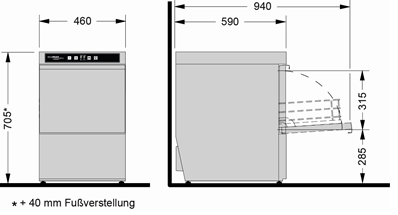 